HALLAM DIOCESE SCHOOLS’ DEPARTMENT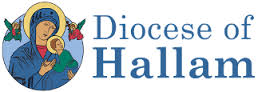 Religious Education Newsletter    February  2020Greetings to all our schools, in this special ‘YEAR OF THE WORD’. I hope that everyone is taking whatever opportunities they can to turn to Scripture regularly to deepen our pupils’ understanding of the Bible, and particularly the good news of the Gospel.Please remember that information and resources relating to ‘The Year of the Word – The God who Speaks’ can be found on the website of the Catholic Church in England and Wales, following this link https://www.cbcew.org.uk/home/events/the-god-who-speaks/ .Please find included in this newsletter important information about next term and beyond, to help with your school’s development planning.Alan DewhurstPRIMARY RELIGIOUS EDUCATION COORDINATORS’ DAYThursday March 5th      9.30-3.30pm      Hallam Pastoral CentreThis promises to be an exciting day for our RE coordinators, when we will be sharing existing outstanding practice from around the diocese in the teaching, learning and monitoring of RE, hearing about a special way for pupils to celebrate the Year of the Word, and welcoming our renowned guest speaker, Fr Eamonn Mulcahy, informing us about the transformational leadership of Pope Francis, and how we can take his message into our schools. A detailed timetable will be sent out later in the month.Please book your place by using the course booking form on the Hallam Diocese Website (at Schools-Home-courses and conferences) and emailing Amanda Bramall at abramall@hallam-diocese.com . There is a course fee of £70 for this event.THE BISHOP’S CERTIFICATE: DAYS 4, 5 & 6Our course continues on the following dates:Thursday March 19th: Living the Faith –Christian Morality, Ecumenism and other religions			(Greg Ryan and Bernadette Twomey)Thursday May 21st: Prayer – Liturgy, Collective Worship and Spirituality			(Sister Susan Richert and Alan Dewhurst)Thursday June 18th: Celebration of learning and presentation of Certificates			(Bishop Ralph and Alan Dewhurst)If any teacher wishes to join the course for just one day, to improve their knowledge and understanding, or to see if they would like to do the full course next year, please get in contact by using the course booking form on the Hallam Diocese Website (at Schools-Home-courses and conferences) and emailing Amanda Bramall at abramall@hallam-diocese.com . There would be a small charge of £50 for one day attendance.Section 48 inspectionThe new national schedule, originally to be published for implementation from September 2020, with Bishops’ conference authority, has now been postponed until September 2021. This means that schools due a Section 48 inspection next academic year will be inspected under the existing schedule, details of which are on the diocesan website.For those schools who are due an inspection, and wish to know more about how inspection works and the “do’s and don’ts” of the process, there will be a meeting on Tuesday 2nd June, between 2pm and 4pm, at the Hallam Pastoral Centre. Schools are welcome to send more than one member of staff if they wish. There is no charge for this meeting, but please notify your attendance by using the course booking form on the Hallam Diocese Website (at Schools-Home-courses and conferences) and emailing Amanda Bramall at abramall@hallam-diocese.com(Schools due to be inspected in 2020/21 are: St Joseph’s Staveley, Our Lady & St Joseph’s Wath, St Marie’s, St Michael’s Wombwell, Our Lady of Mount Carmel, St Joseph’s & St Teresa’s Woodlands, All Saints, St Francis Xavier, St Ann’s, St Joseph’s Rossington, Holy Family Stainforth, Sacred Heart Hillsborough, St Mary Magdalene’s Maltby, St Mary’s High Green, St Patrick’s Sheffield, St Pius Catholic High, St Alban’s.)Good Shepherd Appeal Thanksgiving ServiceThis year’s thanksgiving service will take place at St Marie’s Cathedral in the presence of Bishop Ralph on Friday May 22nd at 10.30am. Details about the Good Shepherd appeal itself will be coming soon from Hallam Caring Services.COME AND SEE TOPIC DAYWednesday 3rd June: Focus on the ‘Universal Church’ topic.EYFS and Key Stage 1: 9.30am-12.30pm            Key Stage 2:     1pm-4pmSchools are welcome to attend both parts of the day, or just half a day. A Sandwich lunch will be available for all.This course has a fee of £70 for the whole day, or £35 for half the day.Please book your place by using the course booking form on the Hallam Diocese Website (at Schools-Home-courses and conferences) and emailing Amanda Bramall at abramall@hallam-diocese.com ************************************